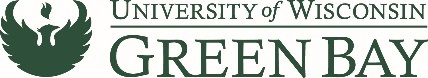 
University Staff CommitteeMeeting AgendaSeptember 16, 2021, 10:00 – 11:30 a.m.Virtually on TEAMS
Call to orderRoll callApproval of Minutes - June General Assembly (see meeting attachment)Vote for Secretary to replace Theresa Mullen – USC Vote in ChatVote for UW System University Staff Representative – USC Vote in ChatTitle and Total Comp (T&TC) Update – Melissa Nash (10:15 am)Updates – Interim Associate Provost Courtney Sherman (10:30 am)Treasurer’s Report & Update – Dolly Jackson (see meeting attachment)HR Report – Jolene TruckenbrodHR Liaison Discussion Old BusinessUniversity Staff Fall Conference – Sue MachucaProvost Search Update – Dolly Jackson and Nate RuettenNew Business – Any?Committee ReportsElection Committee – Brenda BeckPersonnel Committee – Brenda BeckProfessional Development Committee – Sue Machuca/Barb Tomashek-DitterUW System University Staff Representative – Teri TernesUC – Sue Machuca Strategic Budgeting Committee – Monika PynakerOther Campus Appointive Committees & Working GroupsOtherAdjournmentThe next USC meeting will be the annual General Assembly Meeting, June 17, 2021, 10:00am, virtually on TEAMS.